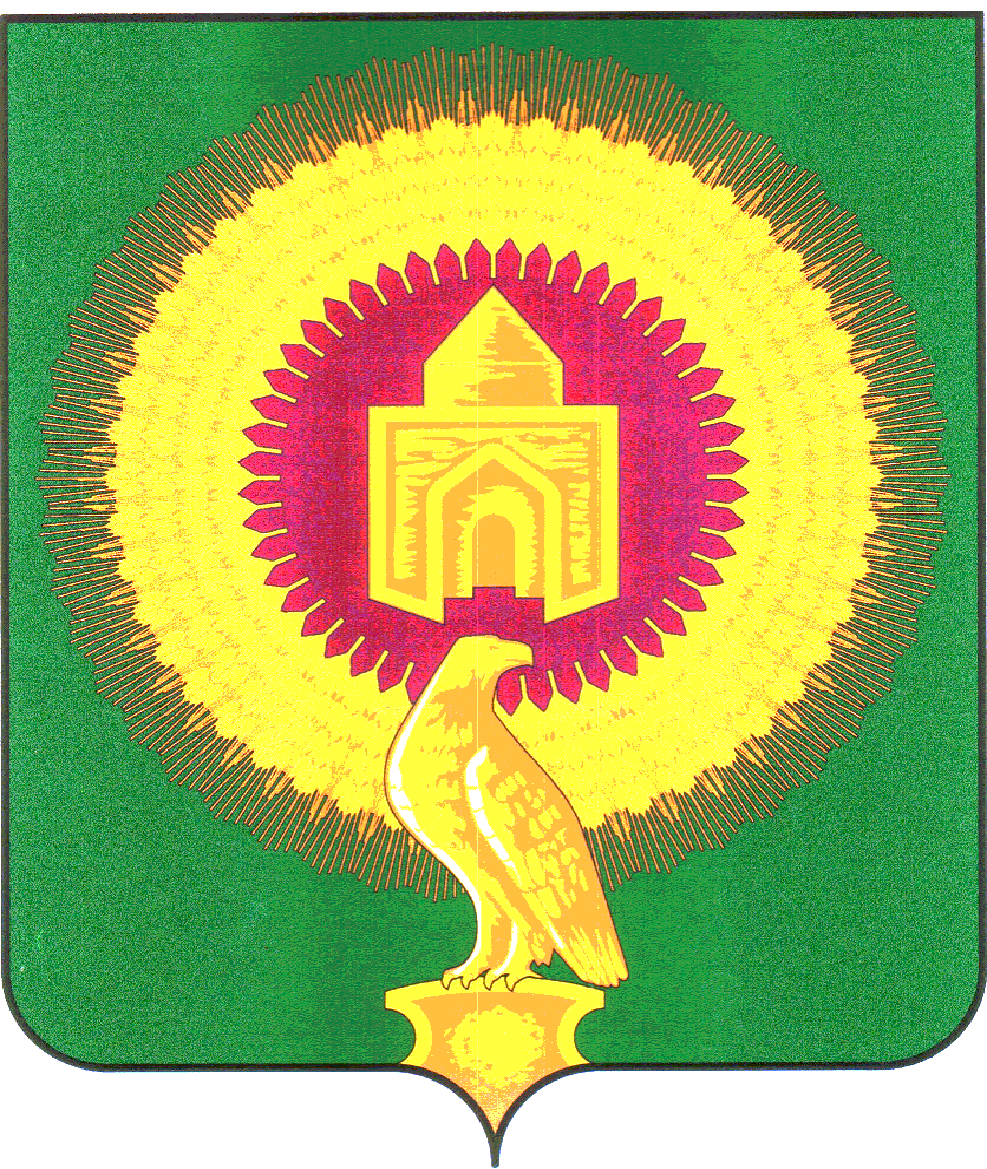 АДМИНИСТРАЦИЯВАРНЕНСКОГО СЕЛЬСКОГО ПОСЕЛЕНИЯВАРНЕНСКОГО МУНИЦИПАЛЬНОГО РАЙОНАЧЕЛЯБИНСКОЙ ОБЛАСТИ457200  Челябинская область, с. Варна,  ул. Советская, 135,тел.факс: 8(35142) 2-15-57,ИНН/КПП7428000583/745801001ОБЪЯВЛЕНИЕСовет Депутатов Администрации Варненского сельского поселения сообщает:12.05.2021 года в 10-00 состоятся публичные слушания по обсуждению проекта Решения Совета депутатов Варненского сельского поселения «Об исполнении бюджета Варненского сельского поселения за 2020 год» по адресу:457200 Челябинская область, с.Варна, ул. Советская ,д.135 каб.21(кабинет Главы поселения)С проектом Решения  можно ознакомиться в газете «Советское село» или на сайте Администрации Варненского сельского поселенияhttp://varna74.ru/varnenskoeПредложения и замечания в  проект рекомендаций публичных слушаний  исполнения бюджета за 2020 год принимаются по адресу:457200 Челябинская область, с.Варна, ул. Советская ,д.135 каб.21 (приемная Главы поселения) или на электронную почту: varnenskoesp@mail.ru12.05.2021 года в 11-00 состоятся очередное заседание Совета депутатов Варненского сельского поселения.Повестка дня: «Отчет Главы поселения о деятельности администрации Варненского сельского поселения в 2020 году»Совет депутатовВарненского сельского поселения